2019年度工作报告书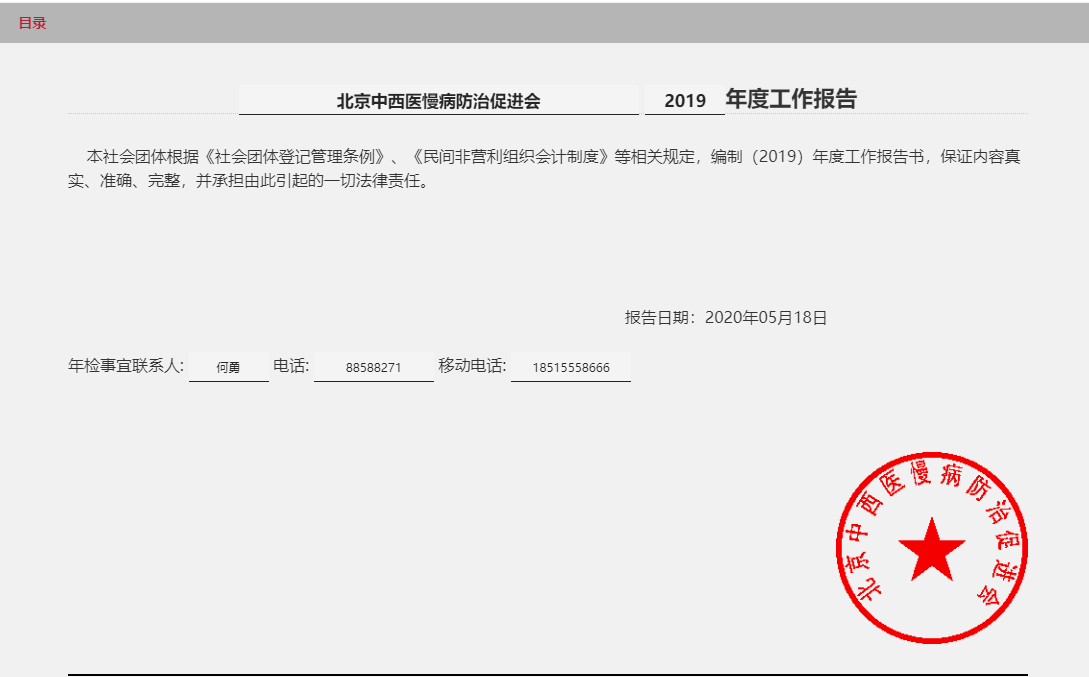 年检目录一、基本信息二、内部建设情况三、接受监督管理情况四、财务会计报告五、总结和计划六、其他需要说明的情况七、监事会意见八、业务主管单位审查意见九、登记管理机关审查意见年报目录一、内部治理情况二、分支机构、实体机构情况三、本年度收入情况四、业务活动情况五、人力资源情况六、党建活动情况七、国际交流与合作情况一、基本信息二、内部建设情况	（一）本年度会议及换届情况    	注：未按章程规定换届、开会的，请在“六、其他需要说明的情况”中说明相关情况.	（二）内部管理情况三、接受监督管理情况四、财务会计报告（一）资产负债表（二）业务活动表五、工作总结2019年工作总结六、其他需要说明的情况    		七、监事会意见八、业务主管单位审查意见日期: 业务主管单位签章：九、登记管理机关审查意见一、内部治理情况（一）理事会人员变化情况注：如贵会设立常务理事会，请将常务理事会成员放在表格中最前面（二）监事会、名誉职务人员变化情况二、分支机构、实体机构情况（一）分支机构情况表 （二）实体机构情况表三、本年度收入情况（一）会费（二）接受政府资助、政府购买、承办委托收入四、开展活动情况 （一）开展业务活动情况注：该表请认真填写，作为社团开展活动评价标准，至少填写3项五、人力资源情况六、党建工作情况填表说明：1.从业人员是指在秘书处等内设机构的全职工作人员；2.党组织名称、上级党组织名称请严格按照党组织成立批复红头文件填写；3.流动党员是指由于就业或居住地变化等原因，在较长的时间内无法正常参加正式组织关系所在党组织活动的党员。4.党建指导员“是否派驻党建指导员”，选“是”须填写党建指导员相关信息，选“否”不用填写。5.党组织信息“是否建立党组织”，选“是”须填写党组织相关信息，选“否”不用填写；6.党员信息党员总数=专职党员+兼职党员=正式党员+预备党员，流动党员数应不大于党员总数。党员详细信息列表需填写的党员信息行数应与党员总数相等。党员详细信息列表中涉及“是”或“否”的选项，选“否”后相关信息不用填写。7.党建活动开展情况“党组织组建以来发展党员情况”、“年度组织生活”，未建立党组织的不用填写。8.从业人员青年人数是指 18-35 周岁的青年人数；28 周岁以下团员人数是指计入共青团，具有团籍的人数；年满 28 周岁至 35 周岁以下团员人数是指加入共青团且保留团籍的党员（一般是专、兼职团干部）。七、国际交流与合作情况（一）国际合作项目（最主要的三项）（二）参加国际会议（最主要的三项）（三）参加国际组织（最主要的三个）（四）组团出国（境）访问（最主要的三次）2020年度对外工作情况（信息采集表）基本信息在境外设立机构情况注：1、本栏目统计本单位截止2020年度建立的所有境外机构，不仅限于2020年度建立的。2、机构类型包括：分支机构、代表机构、实体机构、合作中心、工作站（基地）、其他。学术性社团附加表公益慈善类社团附加表名    称北京中西医慢病防治促进会北京中西医慢病防治促进会北京中西医慢病防治促进会北京中西医慢病防治促进会北京中西医慢病防治促进会北京中西医慢病防治促进会北京中西医慢病防治促进会北京中西医慢病防治促进会业务主管单位无(中关村)无(中关村)无(中关村)无(中关村)无(中关村)无(中关村)无(中关村)无(中关村)业务范围开展慢性病防治技术的研发；学术交流；技术成果转化；专业技术培训咨询会展；出版编辑内部刊物；政府委托事项；国际交流合作。开展慢性病防治技术的研发；学术交流；技术成果转化；专业技术培训咨询会展；出版编辑内部刊物；政府委托事项；国际交流合作。开展慢性病防治技术的研发；学术交流；技术成果转化；专业技术培训咨询会展；出版编辑内部刊物；政府委托事项；国际交流合作。开展慢性病防治技术的研发；学术交流；技术成果转化；专业技术培训咨询会展；出版编辑内部刊物；政府委托事项；国际交流合作。开展慢性病防治技术的研发；学术交流；技术成果转化；专业技术培训咨询会展；出版编辑内部刊物；政府委托事项；国际交流合作。开展慢性病防治技术的研发；学术交流；技术成果转化；专业技术培训咨询会展；出版编辑内部刊物；政府委托事项；国际交流合作。开展慢性病防治技术的研发；学术交流；技术成果转化；专业技术培训咨询会展；出版编辑内部刊物；政府委托事项；国际交流合作。开展慢性病防治技术的研发；学术交流；技术成果转化；专业技术培训咨询会展；出版编辑内部刊物；政府委托事项；国际交流合作。性质类别学术性学术性学术性学术性公益慈善公益慈善公益慈善公益慈善统一代码511100003354687999511100003354687999511100003354687999511100003354687999511100003354687999511100003354687999511100003354687999511100003354687999成立时间2015-03-242015-03-24注册资金注册资金注册资金注册资金30万元

30万元

法定代表人姓名何青性别女女女出生日期1969-10-15法定代表人政治面貌群众学历本科本科本科社团职务理事长(会长、主席)法定代表人移动电话13911699995座机座机座机座机8858827188588271住    所北京市海淀区北洼路45号百花文化产业园C座（北楼）101-1005室北京市海淀区北洼路45号百花文化产业园C座（北楼）101-1005室住所类型住所类型住所类型住所类型租赁租赁是否合署办公⊙是〇否⊙是〇否网站地址网站地址网站地址网站地址www.ccpp010.org.cnwww.ccpp010.org.cn办公电话885888271885888271电子邮件电子邮件电子邮件电子邮件jzyx010@163.comjzyx010@163.com会　　员单位会员数量单位会员数量5050个人会员数量个人会员数量303303举办刊物公开发行的刊物种类公开发行的刊物种类无无内部资料性刊物种类内部资料性刊物种类无无资质是否具有免税资格是否具有免税资格〇是⊙否〇是⊙否免税金额（元）免税金额（元）法定代表人信息姓名何青何青性别女出生日期1969-10-15法定代表人信息政治面貌群众群众学历本科移动电话13911699995法定代表人信息任职日期（原）工作单位及职务NJ_LSZ任职日期理事长（会长）信息姓名何青何青性别女出生日期1969-10-15理事长（会长）信息政治面貌群众群众学历本科移动电话13911699995理事长（会长）信息任职日期2018-03-012018-03-01（原）工作单位及职务（原）工作单位及职务中视财富国际文化传媒（北京）有限公司  总经理中视财富国际文化传媒（北京）有限公司  总经理秘书长信息姓名何勇何勇性别男出生日期1969-03-29秘书长信息政治面貌中共党员中共党员学历博士移动电话18515558666秘书长信息任职日期2018-01-012018-01-01（原）工作单位及职务（原）工作单位及职务中关村精准医学基金会   副会长中关村精准医学基金会   副会长秘书长信息产生方式选举选举是否专职是否专职〇是⊙否〇是⊙否理事会其他信息理事数7人

7人

常务理事数常务理事数1人

1人

理事会其他信息负责人数7人

7人

70岁以上负责人数70岁以上负责人数0人

0人

理事会其他信息现任公务员兼职负责人省部级及以上（）人

省部级及以上（）人

厅局级（0）人

厅局级（0）人

县处级（0）人

县处级（0）人

理事会其他信息退（离）休领导干部担任负责人省部级及以上（0）人

省部级及以上（0）人

厅局级（）人

厅局级（）人

县处级（0）人

县处级（0）人

理事会其他信息退（离）休领导干部担任理事省部级及以上（0）人

省部级及以上（0）人

厅局级（0）人

厅局级（0）人

县处级（0）人

县处级（0）人

最高权力机构：□会员大会☑会员代表大会□会员大会☑会员代表大会是否设立常务理事会：☑是□否章程规定章程规定换届或会议情况换届或会议情况换届或会议情况会员（代表）大会（5）年一届

会员（代表）大会（5）年一届

最近一次换届大会时间为（2018-01-01）

最近一次换届大会时间为（2018-01-01）

最近一次换届大会时间为（2018-01-01）

会员（代表）大会一年2次

会员（代表）大会一年2次

最近一次会员（代表）大会时间为（2019-12-05）

最近一次会员（代表）大会时间为（2019-12-05）

最近一次会员（代表）大会时间为（2019-12-05）

理事会一年至少2次

理事会一年至少2次

本年度召开理事会（2）次

本年度召开理事会（2）次

本年度召开理事会（2）次

常务理事会一年至少4次

常务理事会一年至少4次

本年度召开常务理事会（4）次

本年度召开常务理事会（4）次

本年度召开常务理事会（4）次

各项制度建设情况法人证书保管、使用制度☑ 印章保管、使用制度☑ 民主决策制度☑ 财务及固定资产管理制度☑ 分支（代表）机构管理制度□ 重大事项报告制度☑ 捐赠公示制度☑法人证书保管、使用制度☑ 印章保管、使用制度☑ 民主决策制度☑ 财务及固定资产管理制度☑ 分支（代表）机构管理制度□ 重大事项报告制度☑ 捐赠公示制度☑法人证书保管、使用制度☑ 印章保管、使用制度☑ 民主决策制度☑ 财务及固定资产管理制度☑ 分支（代表）机构管理制度□ 重大事项报告制度☑ 捐赠公示制度☑法人证书保管、使用制度☑ 印章保管、使用制度☑ 民主决策制度☑ 财务及固定资产管理制度☑ 分支（代表）机构管理制度□ 重大事项报告制度☑ 捐赠公示制度☑法人证书保管、使用制度☑ 印章保管、使用制度☑ 民主决策制度☑ 财务及固定资产管理制度☑ 分支（代表）机构管理制度□ 重大事项报告制度☑ 捐赠公示制度☑法人证书保管、使用制度☑ 印章保管、使用制度☑ 民主决策制度☑ 财务及固定资产管理制度☑ 分支（代表）机构管理制度□ 重大事项报告制度☑ 捐赠公示制度☑法人证书保管、使用制度☑ 印章保管、使用制度☑ 民主决策制度☑ 财务及固定资产管理制度☑ 分支（代表）机构管理制度□ 重大事项报告制度☑ 捐赠公示制度☑法人证书保管、使用制度☑ 印章保管、使用制度☑ 民主决策制度☑ 财务及固定资产管理制度☑ 分支（代表）机构管理制度□ 重大事项报告制度☑ 捐赠公示制度☑法人证书保管、使用制度☑ 印章保管、使用制度☑ 民主决策制度☑ 财务及固定资产管理制度☑ 分支（代表）机构管理制度□ 重大事项报告制度☑ 捐赠公示制度☑各项制度建设情况办公及安全制度☑ 档案管理制度☑ 工作人员聘用制度☑ 薪酬管理制度☑ 考核奖惩制度☑ 业务培训制度☑办公及安全制度☑ 档案管理制度☑ 工作人员聘用制度☑ 薪酬管理制度☑ 考核奖惩制度☑ 业务培训制度☑办公及安全制度☑ 档案管理制度☑ 工作人员聘用制度☑ 薪酬管理制度☑ 考核奖惩制度☑ 业务培训制度☑办公及安全制度☑ 档案管理制度☑ 工作人员聘用制度☑ 薪酬管理制度☑ 考核奖惩制度☑ 业务培训制度☑办公及安全制度☑ 档案管理制度☑ 工作人员聘用制度☑ 薪酬管理制度☑ 考核奖惩制度☑ 业务培训制度☑办公及安全制度☑ 档案管理制度☑ 工作人员聘用制度☑ 薪酬管理制度☑ 考核奖惩制度☑ 业务培训制度☑办公及安全制度☑ 档案管理制度☑ 工作人员聘用制度☑ 薪酬管理制度☑ 考核奖惩制度☑ 业务培训制度☑办公及安全制度☑ 档案管理制度☑ 工作人员聘用制度☑ 薪酬管理制度☑ 考核奖惩制度☑ 业务培训制度☑办公及安全制度☑ 档案管理制度☑ 工作人员聘用制度☑ 薪酬管理制度☑ 考核奖惩制度☑ 业务培训制度☑财务资产银行账户人民币开户银行人民币开户银行中国建设银行股份有限公司中国建设银行股份有限公司中国建设银行股份有限公司中国建设银行股份有限公司中国建设银行股份有限公司中国建设银行股份有限公司财务资产银行账户开户名称开户名称中国建设银行股份有限公司北京西钓鱼台支行中国建设银行股份有限公司北京西钓鱼台支行中国建设银行股份有限公司北京西钓鱼台支行账号账号11001175500053000266财务资产银行账户外币开户银行外币开户银行无无无无无无财务资产银行账户开户名称开户名称无无无账号账号--财务资产财务核算是否独立 财务核算是否独立 ⊙是〇否⊙是〇否税务登记税务登记税务登记☑国税 ☑地税□未登记☑国税 ☑地税□未登记财务资产专职财会人员数专职财会人员数22其中具有从业资格人数其中具有从业资格人数其中具有从业资格人数22财务资产执行会计制度执行会计制度☑《民间非营利组织会计制度》□其他会计制度☑《民间非营利组织会计制度》□其他会计制度☑《民间非营利组织会计制度》□其他会计制度☑《民间非营利组织会计制度》□其他会计制度☑《民间非营利组织会计制度》□其他会计制度☑《民间非营利组织会计制度》□其他会计制度☑《民间非营利组织会计制度》□其他会计制度财务资产使用票据使用票据票据类型发放机关票据类型发放机关票据类型发放机关票据类型发放机关票据类型发放机关票据类型发放机关票据类型发放机关财务资产使用票据使用票据☑会费票据☑捐赠票据☑税务发票□行政事业性收费票据□中央单位内部往来结算票据□其他1:□  □其他2:□☑会费票据☑捐赠票据☑税务发票□行政事业性收费票据□中央单位内部往来结算票据□其他1:□  □其他2:□☑会费票据☑捐赠票据☑税务发票□行政事业性收费票据□中央单位内部往来结算票据□其他1:□  □其他2:□☑会费票据☑捐赠票据☑税务发票□行政事业性收费票据□中央单位内部往来结算票据□其他1:□  □其他2:□☑会费票据☑捐赠票据☑税务发票□行政事业性收费票据□中央单位内部往来结算票据□其他1:□  □其他2:□☑会费票据☑捐赠票据☑税务发票□行政事业性收费票据□中央单位内部往来结算票据□其他1:□  □其他2:□☑会费票据☑捐赠票据☑税务发票□行政事业性收费票据□中央单位内部往来结算票据□其他1:□  □其他2:□接受捐赠⊙是〇否⊙是〇否境内捐赠631566.71元

境内捐赠631566.71元

境内捐赠631566.71元

境外捐赠0元

境外捐赠0元

境外捐赠0元

境外捐赠0元

举办评比达标表彰活动情况共举办（0）项，批准（0）项



评比达标表彰活动名称评比达标表彰活动名称评比达标表彰活动名称是否批准是否批准是否批准批准部门批准部门举办评比达标表彰活动情况共举办（0）项，批准（0）项



是否是否是否行政处罚是否受到过行政处罚？行政处罚时间行政处罚种类行政处罚种类其他行政处罚详细行政处罚实施机关行政处罚实施机关违法行为行政处罚□是☑否（截至2019年12月31日）（截至2019年12月31日）（截至2019年12月31日）单位：元资产行次年初数期末数负债和净资产行次年初数期末数流动资产：流动负债：货币资金1313195.03690649.48短期借款6100短期投资200应付款项62250015.00241015.00应收款项3389734.55159954.55应付工资6300预付账款400应交税金656235.616650.00存货800预收账款66132303.54132303.54待摊费用900预提费用7100一年内到期的长期债权1500预计负债7200其他流动资产1800一年内到期的长期负债7400流动资产合计20702929.58850604.03其他流动负债7800流动负债合计80388554.15379968.54长期投资：长期股权投资2100长期负债：长期债权投资2400长期借款8100长期投资合计300.000.00长期应付款8400其他长期负债8800固定资产：长期负债合计900.000.00固定资产原价3100减：累计折旧3200受托代理负债：固定资产净值330.000.00受托代理负债9100在建工程3400文物文化资产3500负债合计100388554.15379968.54固定资产清理3800固定资产合计400.000.00无形资产：无形资产4100净资产：非限定性净资产101314375.43470635.49受托代理资产：限定性净资产10500受托代理资产5100净资产合计110314375.43470635.49资产总计60702929.58850604.03负债和净资产总计120702929.58850604.03（截止2019年12月31日）    （截止2019年12月31日）    （截止2019年12月31日）    （截止2019年12月31日）    单位：元单位：元项  目行次上年末数上年末数上年末数上年末数本年累计数本年累计数本年累计数本年累计数本年累计数项  目行次非限定性限定性限定性合计非限定性限定性限定性合计合计一、收  入其中：捐赠收入1100600.0000100600.00631566.7100631566.71631566.71会费收入219708.740019708.74103350.0000103350.00103350.00提供服务收入3141227.3700141227.37356421.0400356421.04356421.04商品销售收入40000.000000.000.00政府补助收入50000.000000.000.00投资收益60000.000000.000.00其他收入9101500010150.0028080.590028080.5928080.59收入合计11271686.110.000.00271686.111119418.340.000.001119418.341119418.34二、费  用（一）业务活动成本12227645.0300227645.03865670.8000865670.80865670.80其中：人员费用130000.0053450.000053450.0053450.00日常费用140000.000000.000.00固定资产折旧150000.000000.000.00税费160000.0000000.000.00（二）管理费用2128516.200028516.2095533.500095533.5095533.50（三）筹资费用24000000.000000.000.00（四）其他费用285572.00005572.001953.98001953.981953.98费用合计35261733.230.000.00261733.23963158.280.000.00963158.28963158.28三、限定性净资产转为非限定性净资产400000.000000.000.00四、净资产变动额（若为净资产减少额，以“-”号填列）459952.88009952.88156260.0600156260.06156260.062019年北京中西医慢病防治促进会业务活动情况及2020年度工作计划
2019年是促进会成长的一年，这一年，紧紧围绕促进会的中心工作，不断拓展业务发展，在提供优质服务的同时，也积极参加民政局的各项业务培训，规范各项基础工作，并加强财务制度的内部控制。站在全局的角度，以项目为中心，以资金为纽带，不断提升服务的质量和水平。严格遵守管理制度，执行民政局的各项规章，认真履行职责，在做好学术研讨的基础上，始终把做好公益慈善放在第一位，发挥积极的社会效益。开展的项目活动主要有：
1、2019年3月2日下午，北京中西医慢病防治促进会联合中关村精准医学基金会、中关村中美精准医学科技研究院召开2018年工作总结大会及2019年工作计划研讨会在京召开。蔡顺利理事长作2018年的工作报告。就下一步的发展提出五点：一是把握方向，提高政治站位；二是立足本职，务求实效，业务开展更加活跃；三是开放融合共同发展，分支工作取得新突破；四是加强制度建设，规范运行再上台阶；五是承担政府委托任务，不断扩大二会一院社会影响，真正做到人民公益为人民。
2、3月5日，北京中西医慢病防治促进会全民健康（中医药）发展工作委员会（以下简称“全民健康发展委员会”）授牌仪式成功举办。会议围绕如何利用中医药推动全民健康发展工作做了充分交流和沟通。
3、2019年3月26日成立“万名乡医精准帮扶计划全国专家委员会”，乡医对于社会主义新农村的建设十分重要，农村卫生工作是建没社会主义新农村的重要内容，是保障广大农村居民身心健康，保护农业生产力，振兴农村经济和维护社会稳定的大事，也是我国卫生工作的重点。为了积极响应国家的号召、对准基层需求，开展新乡医振兴，提升乡医能力建设与培训，帮助、鼓励乡医为健康中国做出更大、更多的贡献，北京中西医慢病防治促进会，联合北京国医经方医学研究中心、魏县杨氏心脑血管医学研究院成立“北京中西医慢病防治促进会万名乡区精准帮扶计划全国专家委员会”。
4、2019年6月24日，为了实施健康知识普及行动，推进妇幼健康筛查农村妇女宫颈癌和乳腺癌，开展“健康中国HPV精准筛查公益行动”，并实施广泛的社会救助。
5、2019年8月5日，为促进传统中医技术发展，传承中国中医文化，弘扬中医耳穴疗法，成立了北京中西医慢病防治促进会耳穴诊治专业委员会。
6、2019年8月5日，为了促进中医药服务交流与合作，搭建“治未病”与中医药健康服务业的交流与合作平台，由深圳市金博智科技有限公司发起，成立北京中西医慢病防治促进会治未病专业委员会。
7、继续做好老兵敬礼项目和关爱母亲项目。
8、以爱之名还你光明项目“白内障免费手术”全国公益行计划有中关村精准医学基金会温暖视觉专项基金管理委员会具体执行，联合以北京同仁眼科医院为主的全国20多家三甲医院眼科30名专家，向社会各界公开资金募集，截至2019年底，为全国范围内符合条件的100名白内障患者免费实施手术。
9、点亮蓝灯童心共融关爱自闭症儿童幕田峪长城公益活动。为实现“健康中国2030”奋斗目标而努力。2016年全国卫生与健康大会上，习近平总书记强调推进健康中国建设，指出“把人民健康放在优先发展的战略地位”。北京中西医慢病防治促进会作为公益慈善组织，联合中关村精准医学基金会，在北京当代翰墨艺术院的倡议和推动下，在中央电视塔二层艺术画廊展出了几十位书画家的捐赠画作及自闭症儿童的绘画作品。来自中国狮子联会北京代表处的狮友们（共15支服务队参与联合执行，京华队、里程队、精锐队、龙爱队、星愿队、梦飞翔队、春晖队、天使队、善缘队、星光队、世纪队、梦想队、太和队、爱行队、智泉队）和社会各界爱心人士，为此次活动的主办募集了点亮蓝灯的款项，其他社会各界人士及志愿者也积极参与本次“点亮蓝灯”的公益行动。引导自闭症人士需要支援和接纳，特别是儿童群体更要早发现、早干预、早治疗。见证我们的爱心行动，为自闭症人群打气和呼吁，为给予这群被称之为“星星的孩子”们更多的爱凝聚社会力量。
2019年是奠定基础的一年，更是学习的一年，北京中西医慢病防治促进会，组织全员加强业务知识学习，积极拓展业务项目，在2019年取得了明显进步。2020年随着促进会的发展，慈善活动逐渐增加，各部门应全力配合，不断对员工加强业务练兵增长专业知识。努力提高全体人员的业务水平，力争有新的突破，更上一层楼。无监事意见：无

合格序号姓名社团职务变化类型性别出生年月政治面貌现职/离退休工作单位单位性质职务级别审批状态批准时间是否领薪1何青理事长(会长、主席)其他女1969-10-15群众现职中视财富国际文化传媒（北京）有限公司 其他总经理无无需审批否2蔡顺利常务副理事长(常务副会长、常务副主席)其他男1955-04-21中共党员现职清大德仁科技有限公司民营企业副总经理否3何勇秘书长其他男1973-03-29中共党员现职中关村精准医学基金会其他副会长无无需审批否4温健民副理事长(副会长、副主席)其他男1957-03-04中共预备党员现职幸福财富(北京)自然科学研究院其他副院长无无需审批否5刘林副理事长(副会长、副主席)其他男1969-09-13中共党员现职中西医肿瘤防治专家委员会民营企业副秘书长否6汪永平副理事长(副会长、副主席)其他男1969-03-12共青团员现职大包会(北京)展览有限公司民营企业总经理否7李明霞副理事长(副会长、副主席)其他女1965-09-18共青团员现职御康名医(北京)健康医疗研究院民营企业院长否2019年度社团理事会（ 7 ）人，常务理事会（ 1  ）人，负责人（ 7  ）人，其中70岁以上负责人（ 0 ）人。









领导干部兼职情况：现职 ：公务员兼职：县处级（ 0 ）人，其中完成审批（ 0 ）人；厅局级（ 0 ）人，其中完成审批（ 0 ）人；省部级（ 0 ）人，其中完成审批（ 0 ）人。





















离退休：公务员兼职:乡科级和乡科级以下（  ）人，其中完成审批（  ）人；县处级（ 0 ）人，其中完成审批（ 0 ）人；厅局级（ 0 ）人，其中完成审批（ 0 ）人；省部级（ 0 ）人，其中完成审批（ 0 ）人。





































事业单位人员兼职：（ 0 ）人，其中完成审批（ 0 ）人。









































国有企业人员兼职：（ 0 ）人，其中完成审批（ 0 ）人。













































2019年度社团理事会（ 7 ）人，常务理事会（ 1  ）人，负责人（ 7  ）人，其中70岁以上负责人（ 0 ）人。









领导干部兼职情况：现职 ：公务员兼职：县处级（ 0 ）人，其中完成审批（ 0 ）人；厅局级（ 0 ）人，其中完成审批（ 0 ）人；省部级（ 0 ）人，其中完成审批（ 0 ）人。





















离退休：公务员兼职:乡科级和乡科级以下（  ）人，其中完成审批（  ）人；县处级（ 0 ）人，其中完成审批（ 0 ）人；厅局级（ 0 ）人，其中完成审批（ 0 ）人；省部级（ 0 ）人，其中完成审批（ 0 ）人。





































事业单位人员兼职：（ 0 ）人，其中完成审批（ 0 ）人。









































国有企业人员兼职：（ 0 ）人，其中完成审批（ 0 ）人。













































2019年度社团理事会（ 7 ）人，常务理事会（ 1  ）人，负责人（ 7  ）人，其中70岁以上负责人（ 0 ）人。









领导干部兼职情况：现职 ：公务员兼职：县处级（ 0 ）人，其中完成审批（ 0 ）人；厅局级（ 0 ）人，其中完成审批（ 0 ）人；省部级（ 0 ）人，其中完成审批（ 0 ）人。





















离退休：公务员兼职:乡科级和乡科级以下（  ）人，其中完成审批（  ）人；县处级（ 0 ）人，其中完成审批（ 0 ）人；厅局级（ 0 ）人，其中完成审批（ 0 ）人；省部级（ 0 ）人，其中完成审批（ 0 ）人。





































事业单位人员兼职：（ 0 ）人，其中完成审批（ 0 ）人。









































国有企业人员兼职：（ 0 ）人，其中完成审批（ 0 ）人。













































2019年度社团理事会（ 7 ）人，常务理事会（ 1  ）人，负责人（ 7  ）人，其中70岁以上负责人（ 0 ）人。









领导干部兼职情况：现职 ：公务员兼职：县处级（ 0 ）人，其中完成审批（ 0 ）人；厅局级（ 0 ）人，其中完成审批（ 0 ）人；省部级（ 0 ）人，其中完成审批（ 0 ）人。





















离退休：公务员兼职:乡科级和乡科级以下（  ）人，其中完成审批（  ）人；县处级（ 0 ）人，其中完成审批（ 0 ）人；厅局级（ 0 ）人，其中完成审批（ 0 ）人；省部级（ 0 ）人，其中完成审批（ 0 ）人。





































事业单位人员兼职：（ 0 ）人，其中完成审批（ 0 ）人。









































国有企业人员兼职：（ 0 ）人，其中完成审批（ 0 ）人。













































2019年度社团理事会（ 7 ）人，常务理事会（ 1  ）人，负责人（ 7  ）人，其中70岁以上负责人（ 0 ）人。









领导干部兼职情况：现职 ：公务员兼职：县处级（ 0 ）人，其中完成审批（ 0 ）人；厅局级（ 0 ）人，其中完成审批（ 0 ）人；省部级（ 0 ）人，其中完成审批（ 0 ）人。





















离退休：公务员兼职:乡科级和乡科级以下（  ）人，其中完成审批（  ）人；县处级（ 0 ）人，其中完成审批（ 0 ）人；厅局级（ 0 ）人，其中完成审批（ 0 ）人；省部级（ 0 ）人，其中完成审批（ 0 ）人。





































事业单位人员兼职：（ 0 ）人，其中完成审批（ 0 ）人。









































国有企业人员兼职：（ 0 ）人，其中完成审批（ 0 ）人。













































2019年度社团理事会（ 7 ）人，常务理事会（ 1  ）人，负责人（ 7  ）人，其中70岁以上负责人（ 0 ）人。









领导干部兼职情况：现职 ：公务员兼职：县处级（ 0 ）人，其中完成审批（ 0 ）人；厅局级（ 0 ）人，其中完成审批（ 0 ）人；省部级（ 0 ）人，其中完成审批（ 0 ）人。





















离退休：公务员兼职:乡科级和乡科级以下（  ）人，其中完成审批（  ）人；县处级（ 0 ）人，其中完成审批（ 0 ）人；厅局级（ 0 ）人，其中完成审批（ 0 ）人；省部级（ 0 ）人，其中完成审批（ 0 ）人。





































事业单位人员兼职：（ 0 ）人，其中完成审批（ 0 ）人。









































国有企业人员兼职：（ 0 ）人，其中完成审批（ 0 ）人。













































2019年度社团理事会（ 7 ）人，常务理事会（ 1  ）人，负责人（ 7  ）人，其中70岁以上负责人（ 0 ）人。









领导干部兼职情况：现职 ：公务员兼职：县处级（ 0 ）人，其中完成审批（ 0 ）人；厅局级（ 0 ）人，其中完成审批（ 0 ）人；省部级（ 0 ）人，其中完成审批（ 0 ）人。





















离退休：公务员兼职:乡科级和乡科级以下（  ）人，其中完成审批（  ）人；县处级（ 0 ）人，其中完成审批（ 0 ）人；厅局级（ 0 ）人，其中完成审批（ 0 ）人；省部级（ 0 ）人，其中完成审批（ 0 ）人。





































事业单位人员兼职：（ 0 ）人，其中完成审批（ 0 ）人。









































国有企业人员兼职：（ 0 ）人，其中完成审批（ 0 ）人。













































2019年度社团理事会（ 7 ）人，常务理事会（ 1  ）人，负责人（ 7  ）人，其中70岁以上负责人（ 0 ）人。









领导干部兼职情况：现职 ：公务员兼职：县处级（ 0 ）人，其中完成审批（ 0 ）人；厅局级（ 0 ）人，其中完成审批（ 0 ）人；省部级（ 0 ）人，其中完成审批（ 0 ）人。





















离退休：公务员兼职:乡科级和乡科级以下（  ）人，其中完成审批（  ）人；县处级（ 0 ）人，其中完成审批（ 0 ）人；厅局级（ 0 ）人，其中完成审批（ 0 ）人；省部级（ 0 ）人，其中完成审批（ 0 ）人。





































事业单位人员兼职：（ 0 ）人，其中完成审批（ 0 ）人。









































国有企业人员兼职：（ 0 ）人，其中完成审批（ 0 ）人。













































2019年度社团理事会（ 7 ）人，常务理事会（ 1  ）人，负责人（ 7  ）人，其中70岁以上负责人（ 0 ）人。









领导干部兼职情况：现职 ：公务员兼职：县处级（ 0 ）人，其中完成审批（ 0 ）人；厅局级（ 0 ）人，其中完成审批（ 0 ）人；省部级（ 0 ）人，其中完成审批（ 0 ）人。





















离退休：公务员兼职:乡科级和乡科级以下（  ）人，其中完成审批（  ）人；县处级（ 0 ）人，其中完成审批（ 0 ）人；厅局级（ 0 ）人，其中完成审批（ 0 ）人；省部级（ 0 ）人，其中完成审批（ 0 ）人。





































事业单位人员兼职：（ 0 ）人，其中完成审批（ 0 ）人。









































国有企业人员兼职：（ 0 ）人，其中完成审批（ 0 ）人。













































2019年度社团理事会（ 7 ）人，常务理事会（ 1  ）人，负责人（ 7  ）人，其中70岁以上负责人（ 0 ）人。









领导干部兼职情况：现职 ：公务员兼职：县处级（ 0 ）人，其中完成审批（ 0 ）人；厅局级（ 0 ）人，其中完成审批（ 0 ）人；省部级（ 0 ）人，其中完成审批（ 0 ）人。





















离退休：公务员兼职:乡科级和乡科级以下（  ）人，其中完成审批（  ）人；县处级（ 0 ）人，其中完成审批（ 0 ）人；厅局级（ 0 ）人，其中完成审批（ 0 ）人；省部级（ 0 ）人，其中完成审批（ 0 ）人。





































事业单位人员兼职：（ 0 ）人，其中完成审批（ 0 ）人。









































国有企业人员兼职：（ 0 ）人，其中完成审批（ 0 ）人。













































2019年度社团理事会（ 7 ）人，常务理事会（ 1  ）人，负责人（ 7  ）人，其中70岁以上负责人（ 0 ）人。









领导干部兼职情况：现职 ：公务员兼职：县处级（ 0 ）人，其中完成审批（ 0 ）人；厅局级（ 0 ）人，其中完成审批（ 0 ）人；省部级（ 0 ）人，其中完成审批（ 0 ）人。





















离退休：公务员兼职:乡科级和乡科级以下（  ）人，其中完成审批（  ）人；县处级（ 0 ）人，其中完成审批（ 0 ）人；厅局级（ 0 ）人，其中完成审批（ 0 ）人；省部级（ 0 ）人，其中完成审批（ 0 ）人。





































事业单位人员兼职：（ 0 ）人，其中完成审批（ 0 ）人。









































国有企业人员兼职：（ 0 ）人，其中完成审批（ 0 ）人。













































2019年度社团理事会（ 7 ）人，常务理事会（ 1  ）人，负责人（ 7  ）人，其中70岁以上负责人（ 0 ）人。









领导干部兼职情况：现职 ：公务员兼职：县处级（ 0 ）人，其中完成审批（ 0 ）人；厅局级（ 0 ）人，其中完成审批（ 0 ）人；省部级（ 0 ）人，其中完成审批（ 0 ）人。





















离退休：公务员兼职:乡科级和乡科级以下（  ）人，其中完成审批（  ）人；县处级（ 0 ）人，其中完成审批（ 0 ）人；厅局级（ 0 ）人，其中完成审批（ 0 ）人；省部级（ 0 ）人，其中完成审批（ 0 ）人。





































事业单位人员兼职：（ 0 ）人，其中完成审批（ 0 ）人。









































国有企业人员兼职：（ 0 ）人，其中完成审批（ 0 ）人。













































2019年度社团理事会（ 7 ）人，常务理事会（ 1  ）人，负责人（ 7  ）人，其中70岁以上负责人（ 0 ）人。









领导干部兼职情况：现职 ：公务员兼职：县处级（ 0 ）人，其中完成审批（ 0 ）人；厅局级（ 0 ）人，其中完成审批（ 0 ）人；省部级（ 0 ）人，其中完成审批（ 0 ）人。





















离退休：公务员兼职:乡科级和乡科级以下（  ）人，其中完成审批（  ）人；县处级（ 0 ）人，其中完成审批（ 0 ）人；厅局级（ 0 ）人，其中完成审批（ 0 ）人；省部级（ 0 ）人，其中完成审批（ 0 ）人。





































事业单位人员兼职：（ 0 ）人，其中完成审批（ 0 ）人。









































国有企业人员兼职：（ 0 ）人，其中完成审批（ 0 ）人。













































2019年度社团理事会（ 7 ）人，常务理事会（ 1  ）人，负责人（ 7  ）人，其中70岁以上负责人（ 0 ）人。









领导干部兼职情况：现职 ：公务员兼职：县处级（ 0 ）人，其中完成审批（ 0 ）人；厅局级（ 0 ）人，其中完成审批（ 0 ）人；省部级（ 0 ）人，其中完成审批（ 0 ）人。





















离退休：公务员兼职:乡科级和乡科级以下（  ）人，其中完成审批（  ）人；县处级（ 0 ）人，其中完成审批（ 0 ）人；厅局级（ 0 ）人，其中完成审批（ 0 ）人；省部级（ 0 ）人，其中完成审批（ 0 ）人。





































事业单位人员兼职：（ 0 ）人，其中完成审批（ 0 ）人。









































国有企业人员兼职：（ 0 ）人，其中完成审批（ 0 ）人。













































2019年度社团理事会（ 7 ）人，常务理事会（ 1  ）人，负责人（ 7  ）人，其中70岁以上负责人（ 0 ）人。









领导干部兼职情况：现职 ：公务员兼职：县处级（ 0 ）人，其中完成审批（ 0 ）人；厅局级（ 0 ）人，其中完成审批（ 0 ）人；省部级（ 0 ）人，其中完成审批（ 0 ）人。





















离退休：公务员兼职:乡科级和乡科级以下（  ）人，其中完成审批（  ）人；县处级（ 0 ）人，其中完成审批（ 0 ）人；厅局级（ 0 ）人，其中完成审批（ 0 ）人；省部级（ 0 ）人，其中完成审批（ 0 ）人。





































事业单位人员兼职：（ 0 ）人，其中完成审批（ 0 ）人。









































国有企业人员兼职：（ 0 ）人，其中完成审批（ 0 ）人。













































序号姓名社团职务变化类型性别出生年月政治面貌现职/离退休工作单位单位性质职务级别审批状态审批状态批准时间批准时间批准时间是否领薪2019年度社团监事（0）人，名誉职务（0）人。



现职 ：公务员兼职：县处级（ 0 ）人，其中完成审批（ 0 ）人；厅局级（0 ）人，其中完成审批（ 0 ）人；省部级（ 0 ）人，其中完成审批（ 0 ）人；















2019年度社团监事（0）人，名誉职务（0）人。



现职 ：公务员兼职：县处级（ 0 ）人，其中完成审批（ 0 ）人；厅局级（0 ）人，其中完成审批（ 0 ）人；省部级（ 0 ）人，其中完成审批（ 0 ）人；















2019年度社团监事（0）人，名誉职务（0）人。



现职 ：公务员兼职：县处级（ 0 ）人，其中完成审批（ 0 ）人；厅局级（0 ）人，其中完成审批（ 0 ）人；省部级（ 0 ）人，其中完成审批（ 0 ）人；















2019年度社团监事（0）人，名誉职务（0）人。



现职 ：公务员兼职：县处级（ 0 ）人，其中完成审批（ 0 ）人；厅局级（0 ）人，其中完成审批（ 0 ）人；省部级（ 0 ）人，其中完成审批（ 0 ）人；















2019年度社团监事（0）人，名誉职务（0）人。



现职 ：公务员兼职：县处级（ 0 ）人，其中完成审批（ 0 ）人；厅局级（0 ）人，其中完成审批（ 0 ）人；省部级（ 0 ）人，其中完成审批（ 0 ）人；















2019年度社团监事（0）人，名誉职务（0）人。



现职 ：公务员兼职：县处级（ 0 ）人，其中完成审批（ 0 ）人；厅局级（0 ）人，其中完成审批（ 0 ）人；省部级（ 0 ）人，其中完成审批（ 0 ）人；















2019年度社团监事（0）人，名誉职务（0）人。



现职 ：公务员兼职：县处级（ 0 ）人，其中完成审批（ 0 ）人；厅局级（0 ）人，其中完成审批（ 0 ）人；省部级（ 0 ）人，其中完成审批（ 0 ）人；















2019年度社团监事（0）人，名誉职务（0）人。



现职 ：公务员兼职：县处级（ 0 ）人，其中完成审批（ 0 ）人；厅局级（0 ）人，其中完成审批（ 0 ）人；省部级（ 0 ）人，其中完成审批（ 0 ）人；















2019年度社团监事（0）人，名誉职务（0）人。



现职 ：公务员兼职：县处级（ 0 ）人，其中完成审批（ 0 ）人；厅局级（0 ）人，其中完成审批（ 0 ）人；省部级（ 0 ）人，其中完成审批（ 0 ）人；















2019年度社团监事（0）人，名誉职务（0）人。



现职 ：公务员兼职：县处级（ 0 ）人，其中完成审批（ 0 ）人；厅局级（0 ）人，其中完成审批（ 0 ）人；省部级（ 0 ）人，其中完成审批（ 0 ）人；















2019年度社团监事（0）人，名誉职务（0）人。



现职 ：公务员兼职：县处级（ 0 ）人，其中完成审批（ 0 ）人；厅局级（0 ）人，其中完成审批（ 0 ）人；省部级（ 0 ）人，其中完成审批（ 0 ）人；















2019年度社团监事（0）人，名誉职务（0）人。



现职 ：公务员兼职：县处级（ 0 ）人，其中完成审批（ 0 ）人；厅局级（0 ）人，其中完成审批（ 0 ）人；省部级（ 0 ）人，其中完成审批（ 0 ）人；















2019年度社团监事（0）人，名誉职务（0）人。



现职 ：公务员兼职：县处级（ 0 ）人，其中完成审批（ 0 ）人；厅局级（0 ）人，其中完成审批（ 0 ）人；省部级（ 0 ）人，其中完成审批（ 0 ）人；















2019年度社团监事（0）人，名誉职务（0）人。



现职 ：公务员兼职：县处级（ 0 ）人，其中完成审批（ 0 ）人；厅局级（0 ）人，其中完成审批（ 0 ）人；省部级（ 0 ）人，其中完成审批（ 0 ）人；















2019年度社团监事（0）人，名誉职务（0）人。



现职 ：公务员兼职：县处级（ 0 ）人，其中完成审批（ 0 ）人；厅局级（0 ）人，其中完成审批（ 0 ）人；省部级（ 0 ）人，其中完成审批（ 0 ）人；















2019年度社团监事（0）人，名誉职务（0）人。



现职 ：公务员兼职：县处级（ 0 ）人，其中完成审批（ 0 ）人；厅局级（0 ）人，其中完成审批（ 0 ）人；省部级（ 0 ）人，其中完成审批（ 0 ）人；















2019年度社团监事（0）人，名誉职务（0）人。



现职 ：公务员兼职：县处级（ 0 ）人，其中完成审批（ 0 ）人；厅局级（0 ）人，其中完成审批（ 0 ）人；省部级（ 0 ）人，其中完成审批（ 0 ）人；















2019年度社团监事（0）人，名誉职务（0）人。



现职 ：公务员兼职：县处级（ 0 ）人，其中完成审批（ 0 ）人；厅局级（0 ）人，其中完成审批（ 0 ）人；省部级（ 0 ）人，其中完成审批（ 0 ）人；















离退休：公务员兼职：乡科级和乡科级以下（ 0 ）人，其中完成审批（ 0 ）人；县处级（ 0 ）人，其中完成审批（ 0 ）人；厅局级（ 0 ）人，其中完成审批（ 0 ）人；省部级（ 0 ）人，其中完成审批（ 0 ）人。















离退休：公务员兼职：乡科级和乡科级以下（ 0 ）人，其中完成审批（ 0 ）人；县处级（ 0 ）人，其中完成审批（ 0 ）人；厅局级（ 0 ）人，其中完成审批（ 0 ）人；省部级（ 0 ）人，其中完成审批（ 0 ）人。















离退休：公务员兼职：乡科级和乡科级以下（ 0 ）人，其中完成审批（ 0 ）人；县处级（ 0 ）人，其中完成审批（ 0 ）人；厅局级（ 0 ）人，其中完成审批（ 0 ）人；省部级（ 0 ）人，其中完成审批（ 0 ）人。















离退休：公务员兼职：乡科级和乡科级以下（ 0 ）人，其中完成审批（ 0 ）人；县处级（ 0 ）人，其中完成审批（ 0 ）人；厅局级（ 0 ）人，其中完成审批（ 0 ）人；省部级（ 0 ）人，其中完成审批（ 0 ）人。















离退休：公务员兼职：乡科级和乡科级以下（ 0 ）人，其中完成审批（ 0 ）人；县处级（ 0 ）人，其中完成审批（ 0 ）人；厅局级（ 0 ）人，其中完成审批（ 0 ）人；省部级（ 0 ）人，其中完成审批（ 0 ）人。















离退休：公务员兼职：乡科级和乡科级以下（ 0 ）人，其中完成审批（ 0 ）人；县处级（ 0 ）人，其中完成审批（ 0 ）人；厅局级（ 0 ）人，其中完成审批（ 0 ）人；省部级（ 0 ）人，其中完成审批（ 0 ）人。















离退休：公务员兼职：乡科级和乡科级以下（ 0 ）人，其中完成审批（ 0 ）人；县处级（ 0 ）人，其中完成审批（ 0 ）人；厅局级（ 0 ）人，其中完成审批（ 0 ）人；省部级（ 0 ）人，其中完成审批（ 0 ）人。















离退休：公务员兼职：乡科级和乡科级以下（ 0 ）人，其中完成审批（ 0 ）人；县处级（ 0 ）人，其中完成审批（ 0 ）人；厅局级（ 0 ）人，其中完成审批（ 0 ）人；省部级（ 0 ）人，其中完成审批（ 0 ）人。















离退休：公务员兼职：乡科级和乡科级以下（ 0 ）人，其中完成审批（ 0 ）人；县处级（ 0 ）人，其中完成审批（ 0 ）人；厅局级（ 0 ）人，其中完成审批（ 0 ）人；省部级（ 0 ）人，其中完成审批（ 0 ）人。















离退休：公务员兼职：乡科级和乡科级以下（ 0 ）人，其中完成审批（ 0 ）人；县处级（ 0 ）人，其中完成审批（ 0 ）人；厅局级（ 0 ）人，其中完成审批（ 0 ）人；省部级（ 0 ）人，其中完成审批（ 0 ）人。















离退休：公务员兼职：乡科级和乡科级以下（ 0 ）人，其中完成审批（ 0 ）人；县处级（ 0 ）人，其中完成审批（ 0 ）人；厅局级（ 0 ）人，其中完成审批（ 0 ）人；省部级（ 0 ）人，其中完成审批（ 0 ）人。















离退休：公务员兼职：乡科级和乡科级以下（ 0 ）人，其中完成审批（ 0 ）人；县处级（ 0 ）人，其中完成审批（ 0 ）人；厅局级（ 0 ）人，其中完成审批（ 0 ）人；省部级（ 0 ）人，其中完成审批（ 0 ）人。















离退休：公务员兼职：乡科级和乡科级以下（ 0 ）人，其中完成审批（ 0 ）人；县处级（ 0 ）人，其中完成审批（ 0 ）人；厅局级（ 0 ）人，其中完成审批（ 0 ）人；省部级（ 0 ）人，其中完成审批（ 0 ）人。















离退休：公务员兼职：乡科级和乡科级以下（ 0 ）人，其中完成审批（ 0 ）人；县处级（ 0 ）人，其中完成审批（ 0 ）人；厅局级（ 0 ）人，其中完成审批（ 0 ）人；省部级（ 0 ）人，其中完成审批（ 0 ）人。















离退休：公务员兼职：乡科级和乡科级以下（ 0 ）人，其中完成审批（ 0 ）人；县处级（ 0 ）人，其中完成审批（ 0 ）人；厅局级（ 0 ）人，其中完成审批（ 0 ）人；省部级（ 0 ）人，其中完成审批（ 0 ）人。















离退休：公务员兼职：乡科级和乡科级以下（ 0 ）人，其中完成审批（ 0 ）人；县处级（ 0 ）人，其中完成审批（ 0 ）人；厅局级（ 0 ）人，其中完成审批（ 0 ）人；省部级（ 0 ）人，其中完成审批（ 0 ）人。















离退休：公务员兼职：乡科级和乡科级以下（ 0 ）人，其中完成审批（ 0 ）人；县处级（ 0 ）人，其中完成审批（ 0 ）人；厅局级（ 0 ）人，其中完成审批（ 0 ）人；省部级（ 0 ）人，其中完成审批（ 0 ）人。















离退休：公务员兼职：乡科级和乡科级以下（ 0 ）人，其中完成审批（ 0 ）人；县处级（ 0 ）人，其中完成审批（ 0 ）人；厅局级（ 0 ）人，其中完成审批（ 0 ）人；省部级（ 0 ）人，其中完成审批（ 0 ）人。















事业单位人员兼职：（ 0 ）人，其中完成审批（ 0 ）人；



事业单位人员兼职：（ 0 ）人，其中完成审批（ 0 ）人；



事业单位人员兼职：（ 0 ）人，其中完成审批（ 0 ）人；



事业单位人员兼职：（ 0 ）人，其中完成审批（ 0 ）人；



事业单位人员兼职：（ 0 ）人，其中完成审批（ 0 ）人；



事业单位人员兼职：（ 0 ）人，其中完成审批（ 0 ）人；



事业单位人员兼职：（ 0 ）人，其中完成审批（ 0 ）人；



事业单位人员兼职：（ 0 ）人，其中完成审批（ 0 ）人；



事业单位人员兼职：（ 0 ）人，其中完成审批（ 0 ）人；



事业单位人员兼职：（ 0 ）人，其中完成审批（ 0 ）人；



事业单位人员兼职：（ 0 ）人，其中完成审批（ 0 ）人；



事业单位人员兼职：（ 0 ）人，其中完成审批（ 0 ）人；



事业单位人员兼职：（ 0 ）人，其中完成审批（ 0 ）人；



事业单位人员兼职：（ 0 ）人，其中完成审批（ 0 ）人；



事业单位人员兼职：（ 0 ）人，其中完成审批（ 0 ）人；



事业单位人员兼职：（ 0 ）人，其中完成审批（ 0 ）人；



事业单位人员兼职：（ 0 ）人，其中完成审批（ 0 ）人；



事业单位人员兼职：（ 0 ）人，其中完成审批（ 0 ）人；



国有企业人员兼职：（ 0 ）人，其中完成审批（ 0 ）人；



国有企业人员兼职：（ 0 ）人，其中完成审批（ 0 ）人；



国有企业人员兼职：（ 0 ）人，其中完成审批（ 0 ）人；



国有企业人员兼职：（ 0 ）人，其中完成审批（ 0 ）人；



国有企业人员兼职：（ 0 ）人，其中完成审批（ 0 ）人；



国有企业人员兼职：（ 0 ）人，其中完成审批（ 0 ）人；



国有企业人员兼职：（ 0 ）人，其中完成审批（ 0 ）人；



国有企业人员兼职：（ 0 ）人，其中完成审批（ 0 ）人；



国有企业人员兼职：（ 0 ）人，其中完成审批（ 0 ）人；



国有企业人员兼职：（ 0 ）人，其中完成审批（ 0 ）人；



国有企业人员兼职：（ 0 ）人，其中完成审批（ 0 ）人；



国有企业人员兼职：（ 0 ）人，其中完成审批（ 0 ）人；



国有企业人员兼职：（ 0 ）人，其中完成审批（ 0 ）人；



国有企业人员兼职：（ 0 ）人，其中完成审批（ 0 ）人；



国有企业人员兼职：（ 0 ）人，其中完成审批（ 0 ）人；



国有企业人员兼职：（ 0 ）人，其中完成审批（ 0 ）人；



国有企业人员兼职：（ 0 ）人，其中完成审批（ 0 ）人；



国有企业人员兼职：（ 0 ）人，其中完成审批（ 0 ）人；



名    称住　　所机构类型负责人姓名社团职务负责人工作单位及职务负责人联系电话产生程序年月日    第（）届（）次理事会（常务理事会）表决通过









年月日    第（）届（）次理事会（常务理事会）表决通过









年月日    第（）届（）次理事会（常务理事会）表决通过









年月日    第（）届（）次理事会（常务理事会）表决通过









活动情况序号名称注册资金（元）设立时间持股比例上年度返还给社团税后利润（元）1%

会费收取收取会费收取会费收取会费收取会费制定或修改会费标准的会议情况会议名称000制定或修改会费标准的会议情况会议时间2018-01-01表决方式投票会费收缴总额（元）103350.00收缴率（%）99.38会费标准向全体会员公开是是是是会费标准（元）1000.001000.001000.001000.00会费标准补充说明个人会员应缴纳会费为每年人民币壹仟元整；团体会员会费为每年人民币壹万元整；理事企业会员为每年人民币贰万元整。个人会员应缴纳会费为每年人民币壹仟元整；团体会员会费为每年人民币壹万元整；理事企业会员为每年人民币贰万元整。个人会员应缴纳会费为每年人民币壹仟元整；团体会员会费为每年人民币壹万元整；理事企业会员为每年人民币贰万元整。个人会员应缴纳会费为每年人民币壹仟元整；团体会员会费为每年人民币壹万元整；理事企业会员为每年人民币贰万元整。项目名称金额（元）提供资助单位资助方式模式序号活动名称活动类型活动次数批准单位服务对象活动支出（元）1耳穴诊疗培训培训认证4北京中西医慢病防治促进会耳穴诊治专业委员会会员890002脉动项目--CRT植入新进展活动论坛研讨2中关村精准医学基金会其他308375.23学术研讨会论坛研讨2北京中西医慢病防治促进会乳腺癌防治委员会会员76133.44医学研究公益活动1中关村精准医学基金会其他356616.25学术研讨会论坛研讨1乳腺癌整合防治委员会会员35564从业人员从业人员总数从业人员总数全职 0(人)

全职 0(人)

全职 0(人)

全职 0(人)

全职 0(人)

全职 0(人)

全职 0(人)

全职 0(人)

兼职（9） 人

兼职（9） 人

兼职（9） 人

从业人员9人

9人

专职（0 ）人

专职（0 ）人

专职（0 ）人

借调借调离退休离退休离退休负责人工作人员工作人员从业人员男女负责人负责人工作人员从业人员6人

3人

000人

0人

0人

0人

0人

0人

7人

2人

2人

户籍京籍京籍2人

2人

2人

非京籍非京籍7人

7人

7人

境外人员0人

0人

学历结构博士及以上博士及以上1  人

1  人

1  人

硕士（含在职研究生）硕士（含在职研究生）0人

0人

0人

本科8人

8人

学历结构大专大专0人

0人

0人

中专中专0人

0人

0人

高中及以下0人

0人

职称结构高级职称0人

中级职称中级职称2人

初级职称初级职称0人

0人

0人

无职称7  人

7  人

职称结构其中：高级社工师其中：高级社工师0 人

0 人

0 人

社工师社工师0 人

0 人

0 人

助理社工师0 人

0 人

年龄结构35岁（含）及以下35岁（含）及以下0  人

0  人

0  人

35岁以上-60岁（含）35岁以上-60岁（含）7  人

7  人

7  人

60岁以上2  人

2  人

在本单位工作年限1年以内（含）的1年以内（含）的1年至3年（含）的1年至3年（含）的1年至3年（含）的3年至10年（含）的3年至10年（含）的3年至10年（含）的3年至10年（含）的3年至10年（含）的3年至10年（含）的10年以上的10年以上的在本单位工作年限0099900000000工资薪酬执行工资制度执行工资制度自定岗位自定岗位自定岗位年工资总额90000元

90000元

专职人员工资总额专职人员工资总额0 元

其他人员工资总额0 元

工资薪酬负责人年工资标准负责人年工资标准0元

0元

0元

部门负责人年工资标准0元

0元

工作人员年工资标准工作人员年工资标准3500元

从业人员平均年工资3750     元

社会保障签订劳动合同签订劳动合同0 人

0 人

0 人

参加社会保险参加社会保险参加社会保险参加社会保险参加社会保险参加社会保险0 人

0 人

社会保障参加住房公积金参加住房公积金0 人

参加补充医疗保险参加补充医疗保险0人

0人

0人

0人

参加商业保险参加商业保险0人

0人

志愿者情况志愿者岗位数志愿者岗位数0个

0个

0个

志愿者人数志愿者人数志愿者人数志愿者人数志愿者人数志愿者人数0 人

0 人

志愿者情况志愿者服务人次数志愿者服务人次数0人次

0人次

0人次

志愿服务时间志愿服务时间志愿服务时间志愿服务时间志愿服务时间志愿服务时间0小时

0小时

社会组织信息社会组织信息社会组织信息社会组织信息社会组织信息社会组织信息社会组织信息社会组织信息社会组织名称北京中西医慢病防治促进会社会组织分类社会组织分类社团社会组织统一信用代码社会组织统一信用代码511100003354687999从业人员总数9负责人姓名负责人姓名何青负责人联系方式负责人联系方式18515558666从业人员青年人数028周岁以下团员人数28周岁以下团员人数28周岁以下团员人数28周岁以下团员人数28周岁以下团员人数0年满18周岁至35周岁青年人数年满18周岁至35周岁青年人数年满18周岁至35周岁青年人数年满18周岁至35周岁青年人数年满18周岁至35周岁青年人数0从业人员中民主党派人数0从业人员中少数民族人数从业人员中少数民族人数0从业人员中女性总数从业人员中女性总数3是否建立工会否是否建立团组织是否建立团组织否是否建立妇联是否建立妇联否党建指导员党建指导员党建指导员党建指导员党建指导员党建指导员党建指导员党建指导员是否派驻党建指导员是是是是是是是党建指导员何颖联系电话1337015757213370157572联系邮箱fs0@zgcngo.orgfs0@zgcngo.org党组织信息党组织信息党组织信息党组织信息党组织信息党组织信息是否建立党组织否否否否否党组织名称隶属的上级党组织名称隶属的上级党组织名称党组织类别党组织成立时间党组织成立时间党组织书记联系电话联系邮箱党组织联系人联系电话联系邮箱党员信息党员信息党员信息党员信息党员信息党员信息党员信息党员信息党员信息党员信息党员信息党员信息党员总体情况党员总体情况党员总体情况党员总数11党员中专职人员党员中专职人员   0人

党员中兼职人员党员中兼职人员     1人

党员总体情况党员总体情况党员总体情况流动党员数00正式党员正式党员    1人

预备党员预备党员     0人

姓名性别民族出生日期学历党组织关系所在支部人员类别加入党组织日期转为正式党员日期工作岗位党内职务行政职务何勇男汉族1973-03-29博士研究生中关村精准医学基金会党支部正式党员1990-10-011990-10-01民办非企业管理岗位党委书记副理事长党建活动开展情况党建活动开展情况党建活动开展情况党建活动开展情况党建活动开展情况党建活动开展情况党建活动开展情况党建活动开展情况党组织活动场所□有☑无党组织活动经费党组织活动经费党组织活动经费□有☑无党组织活动经费保障情况□上级拨付□管理费用列支□自筹□其它□上级拨付□管理费用列支□自筹□其它□上级拨付□管理费用列支□自筹□其它□上级拨付□管理费用列支□自筹□其它□上级拨付□管理费用列支□自筹□其它党组织组建以来发展党员情况积极分子积极分子人

发展对象发展对象人

人

党组织组建以来发展党员情况预备党员预备党员人

转正转正人

人

年度组织生活党员大会党员大会次

支委会支委会次

次

年度组织生活组织生活会组织生活会次

党课党课次

次

是否开展党建工作培训□是□否□是□否□是□否□是□否党建品牌活动（简述特色、做法）社会组织及党组织所获主要荣誉社会组织及党组织所获主要荣誉社会组织及党组织所获主要荣誉社会组织及党组织所获主要荣誉社会组织及党组织所获主要荣誉时间所获奖项获奖原因颁奖单位备注序号项目名称境外合作方境外合作方项目资金（单位：人民币元）项目资金（单位：人民币元）项目形式项目实施时  间项目实施国家（地区）序号项目名称组织类型所在国家（地区）中方外方项目形式项目实施时  间项目实施国家（地区）1序号会议名称会议时间会议地点会议类型主办单位名称我方经费来源项目实施国家1序号国际组织名称（中、英文全称）国际组织类型参加时间缴纳会费数额（单位：人民币元/年）担任职务情况担任职务情况序号国际组织名称（中、英文全称）国际组织类型参加时间缴纳会费数额（单位：人民币元/年）职务类型任职起止时间1至



序号出访国家或地区出访时间出访人数（人）出访目的经费来源境外邀请单位名称批准机关1外籍人员在本单位工作情况类型工作人员分支（代表）机构负责人分支（代表）机构负责人志愿者志愿者其他外籍人员在本单位工作情况人数外籍人员在本单位工作情况注：负责人包括理事长（会长）、副理事长（副会长）、秘书长（校长、院长等）。注：负责人包括理事长（会长）、副理事长（副会长）、秘书长（校长、院长等）。注：负责人包括理事长（会长）、副理事长（副会长）、秘书长（校长、院长等）。注：负责人包括理事长（会长）、副理事长（副会长）、秘书长（校长、院长等）。注：负责人包括理事长（会长）、副理事长（副会长）、秘书长（校长、院长等）。注：负责人包括理事长（会长）、副理事长（副会长）、秘书长（校长、院长等）。注：负责人包括理事长（会长）、副理事长（副会长）、秘书长（校长、院长等）。本年度出国（境）情况组织或者参与出访团组共计（）个，本单位共计（）人次出访。



组织或者参与出访团组共计（）个，本单位共计（）人次出访。



组织或者参与出访团组共计（）个，本单位共计（）人次出访。



组织或者参与出访团组共计（）个，本单位共计（）人次出访。



组织或者参与出访团组共计（）个，本单位共计（）人次出访。



组织或者参与出访团组共计（）个，本单位共计（）人次出访。



组织或者参与出访团组共计（）个，本单位共计（）人次出访。



举办外文网站是 否是 否是 否举办外文刊物是 否是 否是 否序号机构名称所在国家（地区）机构类型设立时间工作内容外派工作人数1会    员 会员中专业人士占比 会员中专业人士占比0.8%

理事长由本领域专家担任理事长由本领域专家担任理事长由本领域专家担任〇 是 ⊙ 否学术资源是否公开发行否期刊类型收入所占比重%

%

科普宣传类型发放资料次数3受益人次100100科技交流类型国内会议次数4派出访问团（0 ） 个

接待访问团（0） 个

接待访问团（0） 个

科技交流国内会议（ 4 ）次

国内会议（ 4 ）次

国内会议（ 4 ）次

国内会议（ 4 ）次

国际会（ 0 ）次

国际会（ 0 ）次

国际会（ 0 ）次

提供服务培训（ 2 ）期

培训（ 2 ）期

讲座（ 2 ）期

讲座（ 2 ）期

展览（ 0）期

展览（ 0）期

展览（ 0）期

提供服务举办考试（ 0 ）期，

举办考试（ 0 ）期，

提供专业咨询（ 2 ）次

提供专业咨询（ 2 ）次

接受政府部门委托项目（ 0 ）项

接受政府部门委托项目（ 0 ）项

接受政府部门委托项目（ 0 ）项

提供服务参考人数（ 0 ）

参考人数（ 0 ）

提供专业咨询（ 2 ）次

提供专业咨询（ 2 ）次

接受政府部门委托项目（ 0 ）项

接受政府部门委托项目（ 0 ）项

接受政府部门委托项目（ 0 ）项

提供服务技术合同（ 0）个

技术合同（ 0）个

技术交易（ 0 ）个

技术交易（ 0 ）个

向政府部门提供专业意见（ 0 ）         项

向政府部门提供专业意见（ 0 ）         项

向政府部门提供专业意见（ 0 ）         项

技术推广技术推广（ 0 ） 项

技术推广（ 0 ） 项

是否设立奖励基金是否设立奖励基金〇 是 ⊙否〇 是 ⊙否〇 是 ⊙否内部募捐情况次数

内部救助（次）内部救助（次）00000000内部募捐情况次数

外部救助（次）外部救助（次）11111111接受捐赠情况现金（元）631566.71631566.71631566.71其中定向捐赠占比（%）其中定向捐赠占比（%）其中定向捐赠占比（%）100100100100接受捐赠情况非现金（元）000其中定向捐赠占比（%）其中定向捐赠占比（%）其中定向捐赠占比（%）0000接受捐赠情况合计631566.71631566.71631566.71合计合计合计100100100100接受捐赠情况是否与捐赠方签署捐赠协议是否与捐赠方签署捐赠协议是否与捐赠方签署捐赠协议是否与捐赠方签署捐赠协议是否与捐赠方签署捐赠协议⊙ 是 〇 否⊙ 是 〇 否⊙ 是 〇 否⊙ 是 〇 否⊙ 是 〇 否⊙ 是 〇 否公益捐赠使用情况用于公益事业支出（元）用于公益事业支出（元）865670.8865670.8865670.8占比%占比%占比%占比%9090公益捐赠使用情况用于工作人员工资福利支出（元）用于工作人员工资福利支出（元）865008650086500占比%占比%占比%占比%99公益捐赠使用情况用于行政办公支出（元）用于行政办公支出（元）344834483448占比%占比%占比%占比%0.30.3公益捐赠使用情况用于其他支出（元）用于其他支出（元）5585.55585.55585.5占比%占比%占比%占比%0.70.7公益捐赠使用情况合计合计961204.3961204.3961204.3合计合计合计合计100100服务情况社工服务社工服务社工服务社工服务参与人次（人次）参与人次（人次）00累计服务时间（小时）累计服务时间（小时）0服务情况志愿服务志愿服务志愿服务志愿服务参与人次（人次）参与人次（人次）1515累计服务时间（小时）累计服务时间（小时）15服务情况其他服务其他服务其他服务其他服务参与人次（人次）参与人次（人次）33累计服务时间（小时）累计服务时间（小时）3资质情况公益性捐赠税前扣除资格〇 是 ⊙ 否〇 是 ⊙ 否〇 是 ⊙ 否〇 是 ⊙ 否〇 是 ⊙ 否〇 是 ⊙ 否〇 是 ⊙ 否〇 是 ⊙ 否〇 是 ⊙ 否〇 是 ⊙ 否